Лесными Робинзонами смогли себя почувствовать ребята школы № 4 в стенах Детской библиотеки на экологической игре-викторине «Лесные Робинзоны», приуроченной к Году экологии в России. Путешествие началось с увлекательной викторины «По следам Робинзона», где ребята отвечали на вопросы о лекарственных растениях, об охране природы, о тайнах нашей планеты. Продолжила путешествие игра «Посади дерево», где ребята, следуя инструкции, посадили книжное дерево. Последним этапом путешествия стал просмотр короткометражного мультфильма «Человек и Земля», после которого ребята, совместно с библиографом О. Н. Арслановой, сделали вывод: «Нужно беречь и сохранить нашу землю для собственного благоприятного проживания на ней».   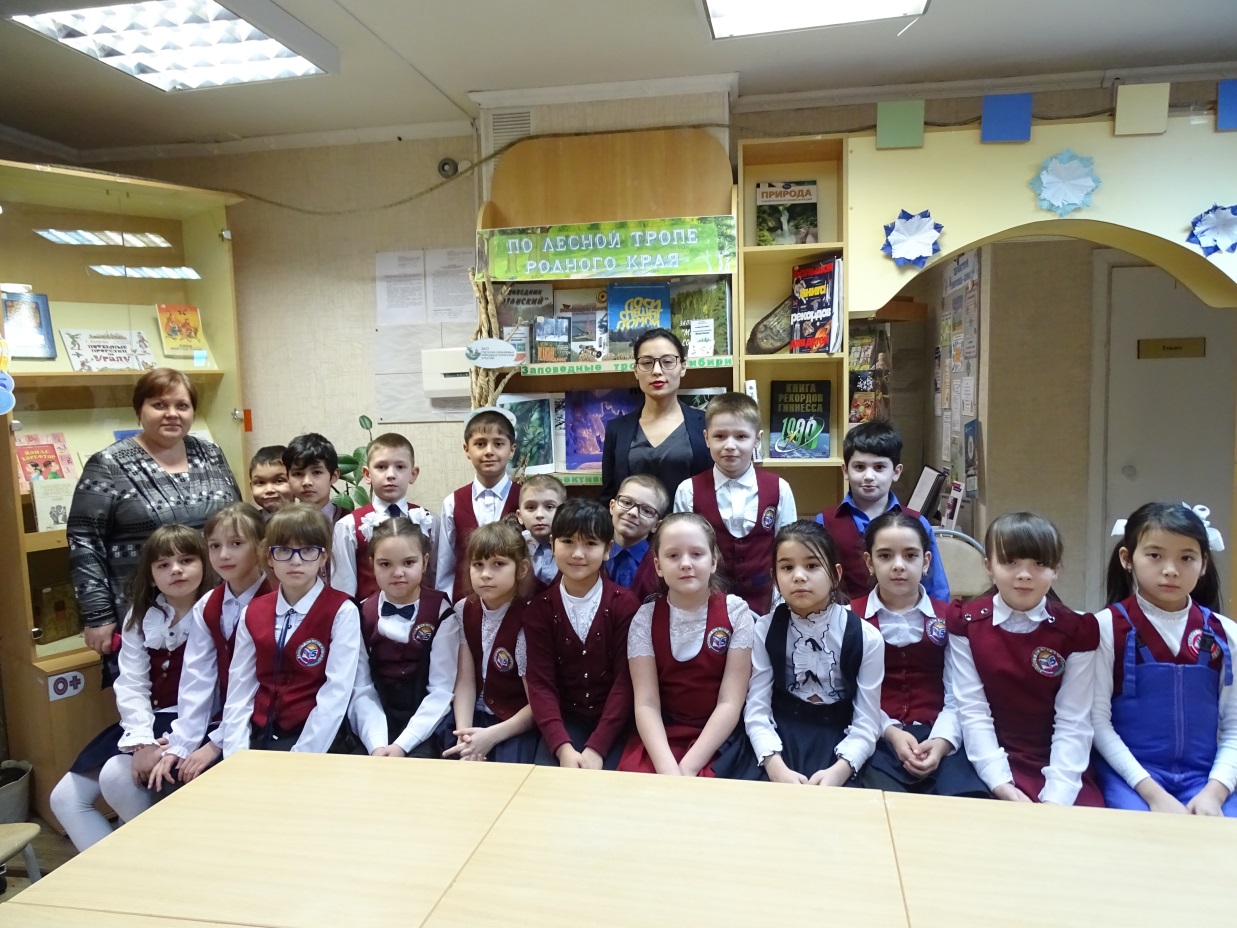 